AL COMUNE DI URBISAGLIACorso Giannelli, 4562010 Urbisaglia (MC)comune.urbisaglia.mc@legalmail.itOGGETTO: Indagine esplorativa finalizzata all’acquisizione di “Manifestazione di Interesse” per l’assegnazione in locazione di immobile ad uso foresteria, denominato “Ostello” sito in Loc. Convento. Dichiarazione possesso requisitiLa/il sottoscritta/o . . . . . . . . . . . . . . . . . . . . . . . . . . . . . . . . . . . . . . . . . . . . . . . . C.F . . . . . . . . . . . . . . . . . . . . . . . . . . . . . . . . . . . . . . . . . . . . . . . . .Nata/o a. . . . . . . . . . . . . . . . . . . . . . . . . . . . . . . . . . . . . . . . . . . . . . . . . . . . . . . . . . il. . . . . . . . . . . . . . . . . . . . . . . . . . . . . . . . . . . . . . . . . . . . . . . . . . . . .e residente in . . . . . . . . . . . . . . . . . . . . . . . . . . . . . . . . . . . . . . . . . . . . . . . . . . . . . . . . . . . . . . . . . . . . . . . . . . . .. Prov . . . . . . ... . . . . . . . . . . . . . . ..Via/Piazza . . . . . . . . . . . . . . . . . . . . . . . . . . . . . . . . . . . . . . . . . . . . . . . . . . . . . . . . . . . . . . . . . . . . . . . . . . . . . . . . . . . . . CAP . . . . . . . . . . . . . . . . . .in qualità di . . . . . . . . . . . . . . . . . . . . . . . . . . . . . . . . . . . . . . . . . . . . . . . . . . . . . . . . . . . . . . . . . . . . . . . . . . . . . . . . . . . . . . . . . . . . . . . . . . . . . . . . . . . . .dell'impresa/cooperativa . . . . . . . . . . . . . . . . . . . . . . . . . . . . . . . . . . . . . . . . . . . . . . . . . . . . . . . . . . . . . . . . . . . . . . . . . . . . . . . . . . . . . . . . . . . . .C.F . . . . . . . . . . . . . . . . . . . . . . . . . . . . . . . . . . . . . . . . . . . . . . . . . . . . . . . . . . . . .. P.I. . . . . . . . . . . . . . . . . . . . . . . . . . . . . . . . . . . . . . . . . . . . . . . . . . . ...Sede nel comune di . . . . . . . . . . . . . . . . . . . . . . . . . . . . . . . . . . . . . . . . . . . . . . . . . . . . . . . . . . . . . . . . . . . . . Prov . . . . . . . . . . . . . . . . . . . . . . . .Via/Piazza . . . . . . . . . . . . . . . . . . . . . . . . . . . . . . . . . . . . . . . . . . . . . . . . . . . . . . . . . . . . . . . . . . . . . . . . . . . . . . . . . . . . ... CAP . . . . . . . . . . . . . . . . . .e-mail: . . . . . . . . . . . . . . . . . . . . . . . . . . . . . . . . . . . . . . . . . . . . . . . . . . . . . . . . . . . . . . . . . . . . . . . . . . . . . . . . . . . . . . . . . . . . . . . . . . . . . . .. . . . . . . . . . ..P.E.C.: . . . . . . . . . . . . . . . . . . . . . . . . . . . . . . . . . . . . . . . . . . . . . . . . . . . . . . . . . . . . . . . . . . . . . . . . . . . . . . . . . . . . . . . . . . . . . . . . . . . ... . . . . . . . . . . . ..Tel . . . . . . . . . . . . . . . . . . . . . . . . . . . . . . . . . . . . . . . . . . . . . . . . . . . . . . . . . Cell . . . . . . . . . . . . . . . . . . . . . . . . . . . . . . . . . . . . . . . . . . . . . . . . . . . . . . . . .Concorrente in qualità di:IMPRESA COPERATIVA SOCIALE_______________________MANIFESTA IL PROPRIO INTERESSEad essere invitato alla procedura   di   selezione che codesta   Amministrazione   esperirà al fine dell'individuazione della ditta a cui assegnare in locazione la struttura in oggetto.A tal fineD I C H I A R Aai sensi e per gli effetti degli articoli 46 e 47 del DPR n. 445/2000, consapevole delle responsabilità e sanzioni penali previste dall'articolo 76 del DPR n. 445/2000 per le ipotesi di falsità in atti e dichiarazioni mendaci ivi indicate:Che la propria IMPRESA/COOPERATIVA/____________ è iscritta alla Camera di Commercio, Industria, Artigianato e Agricoltura 1 come segue:iscrizione nella sezione del Registro delle Imprese Italiano ai sensi del d.lgs. 3 luglio 2017, n. 112:provincia di registrazione:forma giuridica Impresa:anno di registrazione:Codice Fiscale:Partita Iva:Cooperativa sociale iscritta all’Albo Regionale delle Cooperative sociali di tipo B (art. 9, comma 1, L. 381/1991;Codice ATECOdi avere esaminato l'Avviso pubblico e di accettarne integralmente il contenuto;di essere consapevole che la presente manifestazione d'interesse non comporta diritti di prelazione o preferenza e nemmeno impegni, sia per l’Amministrazione, ai fini dell'invito alla procedura di gara, sia per gli eventuali operatori economici interessati ai fini della partecipazione alla procedura di selezione;di essere consapevole che nel caso di invito formale alla procedura negoziata, l'Amministrazione approfondirà la verifica sul possesso dei requisiti di ordine generale da parte dell 'impresa, inerenti la capacità a contrarre con la Pubblica Amministrazione, rispetto ai quali l'impresa ne dichiara fin da ora l'integrale possesso.di aver preso visione dell'informativa privacy e dunque, di autorizzare il Comune di Urbisaglia al trattamento dei dati personali ai sensi del Regolamento UE 679/16.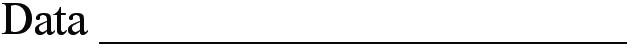 FIRMA E TIMBRON.B. La dichiarazione deve essere firmata e corredata da fotocopia, non autenticata, di documento di identità del sottoscrittore in corso di validità1 In luogo dell'indicazione dei dati, può essere allegata copia di iscrizione alla Camera di Commercio